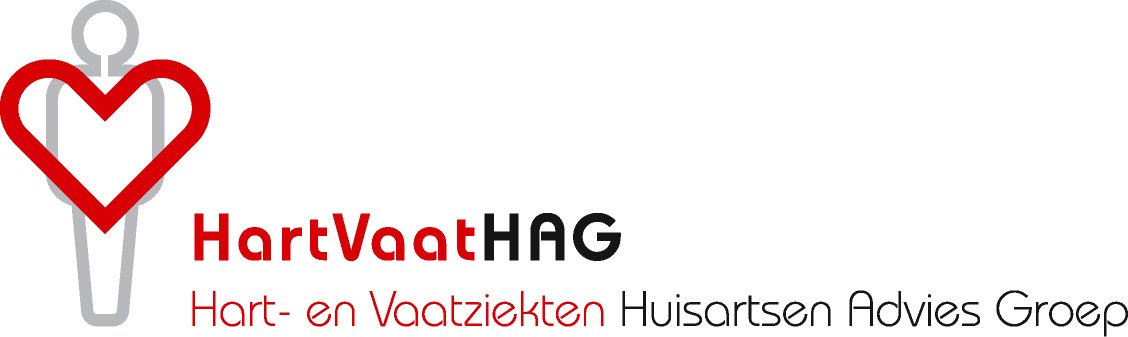 02 en 03 november 2017                                                           HARTVAATHAGDAGProgramma:2 november:20.00            buffet20.30            aanvang ledenvergadering ( agenda wordt separaat verzonden)21.00-22.30  intervisie, aansluitend borrel en indien gewenst overnachting3 november:  Dagvoorzitter: Erik van Duin9:00-10:30           Het regioprotocol in antistollingszorg         Dr R.H.H  Bemelmans, internist vasculair geneeskundige  Ziekenhuis Gelderse Vallei  te Ede10:30-11:00         pauze11:00-12:30        Kunt ú het eenvoudig uitleggen?  Therapietrouw bij patiënten met                  	    beperkte gezondheidsvaardigheden                             Drs. Jolanda van der Velden, adviseur Pharos en huisarts12:30-13:30         lunch13:30-14.30       noodzaak tot Screening op AAA,  Andrew Oostindjer, kaderhuisarts                                                                                     Hart & Vaatziekten14.30-15:00         pauze15.00-16.30        Antitrombotische therapie na PCI                              Prof. Dr. N. van Royen, cardioloog RadboudUMCDe HartVaatHagDag wordt mede mogelijk middels een Educational Grant van Pfizer  enBoehringer-Ingelheim                                                          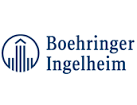 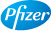 